Prace plastyczne z płatków kosmetycznych- jesienne drzewko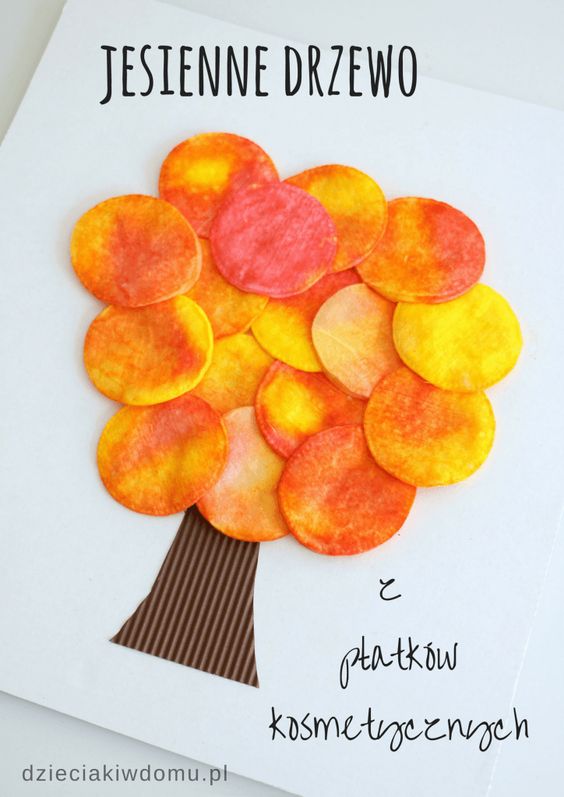 - bociany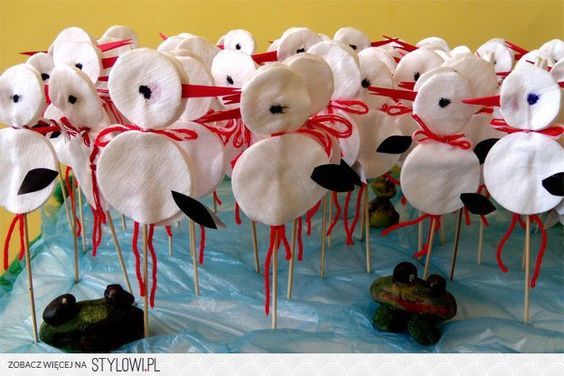 -lody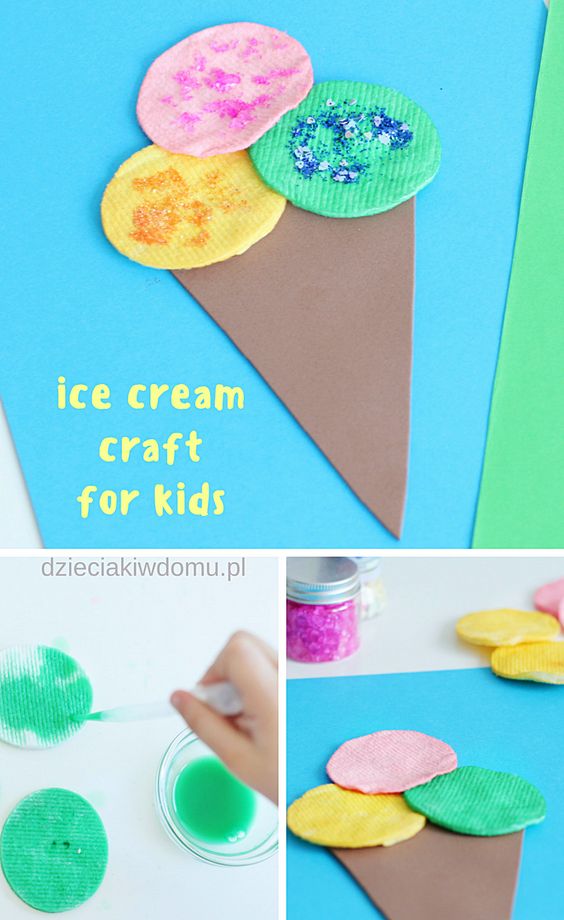 - kwiaty jabłoni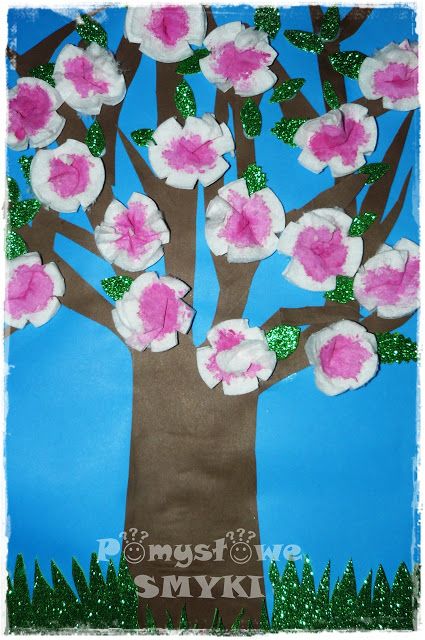 - kurczaczki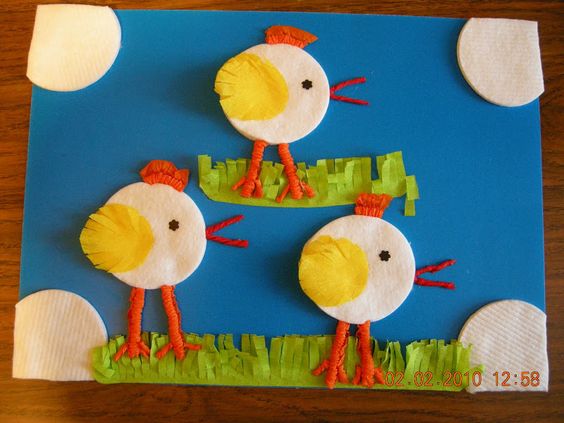 - sowa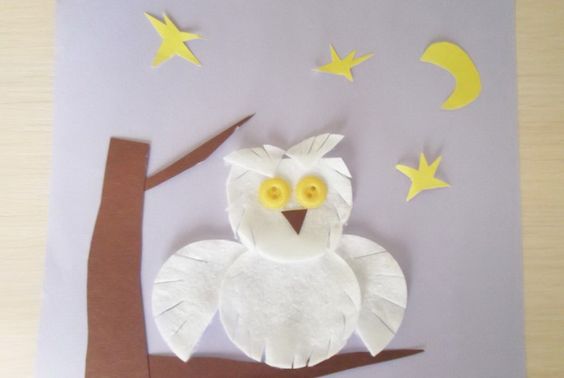 - kotek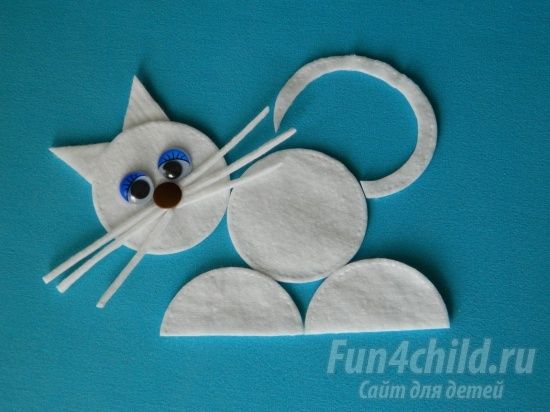 - kwiatek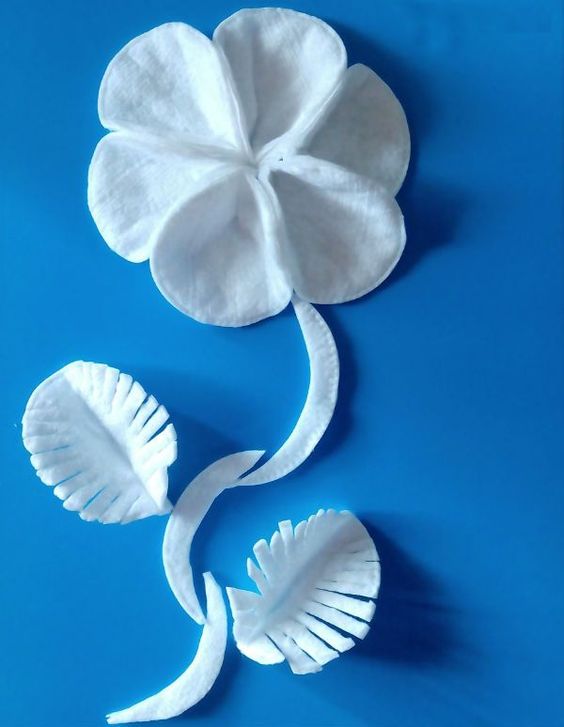 - gąsienica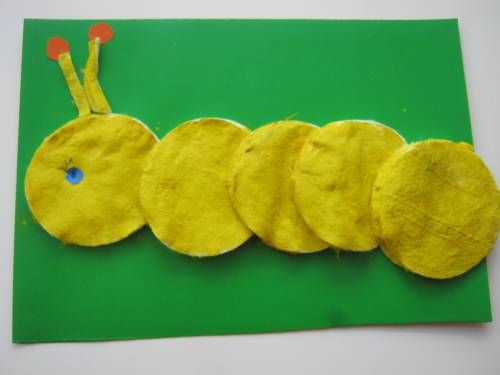 Miłej zabawy! Anetta Kruszka